MEETING MINUTESGSA General Council Meeting2. Attendees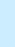 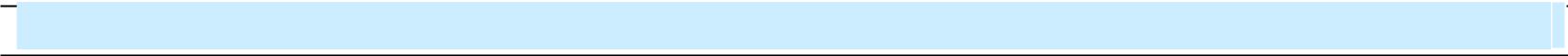 Council Members: Rajat Wason (President).Management: Dr. Colin, Dr. Barb, Mr. Quinn Carter.Meeting:GSA General Council MeetingDate of Meeting:July 23, 2019Time:12:30PM to 01:30PM12:30PM to 01:30PMMinutes Prepared By:GSA SecretaryLocation:AW 118AW 1181. Meeting Objective3. Agenda and Notes, Decisions, Issues3. Agenda and Notes, Decisions, IssuesTopicDiscussionReferendum & ResolutionsRajat has provided an update on GSA bursary and scholarship award, that the resolution will be ready with signatory before the next scholarship and award committee meeting.Finance IssuesRajat has expressed the concern about the delay in reimbursement of money process as it requires CAD$1000 in advance to T-Shirts vendor to place an order for Fall Orientation 2019.Dr Barb agreed to pay for the T-Shirts from the orientation budget for now, and money will be reimbursed once Akash is going to come back from India. Dr Colin discussed about his meeting with Christine and told Rajat to provide monthly statements to Christine (just like Sumaiya and Vera mailed to Darlene). Rajat acknowledged the above point and will confirm with Sumaiya to get that monthly statements.Orientation Rajat had sent the quotation for T-Shirts to all council members, and with everyone consent the council will place an order to gologo.caDr. Coin handed over the orientation schedule for fall 2019 to council, and also asked Rajat to send the calendar invite to Dr. Cecilia Bukutu and Dr. Wendy Pullin.The campus tour of GSA’s might overlap with international student for fall orientation 2019.Rajat said that he will ask Jasmine to confirm the schedule with both Keely and Faye. Also, Rajat suggested that GSA and International office may do campus tour together.Dr Colin told everyone that Faculty of Graduate Studies is going to give USB drive to new students in the orientation.Rajat informed everyone that GSA will be buying goodie bag from CSA, the price for which will be confirmed after meeting with CSA.The Handouts to given to students by GSA will be reviewed by Dr. Barb or Dr. Colin. Jasmine will prepare the material for the handouts. Miscellaneous Dean Colin discussed issue regarding cheating during exams, as he has received various complaints regarding the same.Dr. Colin told the council members about graduate students who would like to give an introductory session to the new students, that includes their experience with Concordia and guide them as well.Dr. Colin asked Rajat to make a list of events that GSA will be planning to do in Fall Semester.Rajat replied to Dr. Colin, that he will discuss it with Sushant and Jasmine and get it done before Orientation (Fall 2019).